О среднемесячной заработной плате работников в Краснодарском краеДепартамент труда и занятости населения Краснодарского края для начисления пособия по безработице в июле текущего года детям-сиротам и детям, оставшимся без попечения родителей, и лицам из их числа, ищущим работу впервые и признанным в установленном порядке безработными, направляет письмо территориального органа Федеральной службы государственной статистики по Краснодарскому краю «О среднемесячной заработной плате работников в Краснодарском крае».Сумма среднемесячной номинальной заработной платы 24182 рубля, начисленной за май 2013 года, без выплат социального характера в организациях, внесена в ПК 8.0 «Катарсис», «Общесистемные настройки», «Параметры расчета» с 18 июля 2013 года.Приложение: на 1 л., в 1 экз.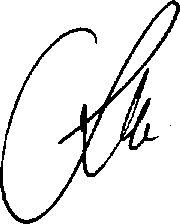 Руководитель департаментаИ.В.МелкихС.Г.Болотова 8(861)252-31-69О среднемесячной заработной плате работников в Краснодарском краеСреднемесячная начисленная заработная плата (без выплат социального характера) за май 2013г. составила 24182 рубля. По сравнению с апрелем 2013г. она увеличилась на 4,4%, с маем 2012г. увеличилась на 16,5%.Реальная заработная плата, рассчитанная с учетом индекса потребительских цен, за май 2013г. по сравнению с апрелем 201 Зг. увеличилась на 3,2%, с маем 2012г. увеличилась на 8,3%.Наблюдается существенная дифференциация уровня среднемесячной заработной платы по видам экономической деятельности. Наиболее высокая заработная плата в мае 2013г. сложилась у работников организаций, занятых финансовой деятельностью (в 1,6 раза выше среднекраевого уровня), транспорта и связи (в 1,4 раза), государственным управлением и обеспечением военной безопасности; социальным страхованием (в 1,3 раза). Среди обрабатывающих производств наиболее высокий уровень заработной платы в организациях по производству кокса и нефтепродуктов (в 1,8 раза выше среднекраевого уровня).Ниже среднекраевого уровня в мае 2013 года заработная плата сложилась в организациях: рыболовства и рыбоводства - в 1,7 раза, гостиниц и ресторанов - в 1,4 раза, сельского хозяйства, охоты и лесного хозяйства — в 1,3 раза. В обрабатывающих производствах наиболее низкий уровень заработной платы отмечен на предприятиях по производству кожи, изделий из кожи и производству обуви - в 2,4 раза, прочих производств - в 2,3 раза, текстильного и швейного производства, по обработке древесины и производству изделий из дерева - в 2,1 раза.